Ученики 7в класса  под руководством руководителя казачьих классов Лысунец С.И. и библиотекаря Вирченко А.М.  приняли участие в фестивале по возрождению казачьих традиций «Лучший казачий класс» и заняли 3 место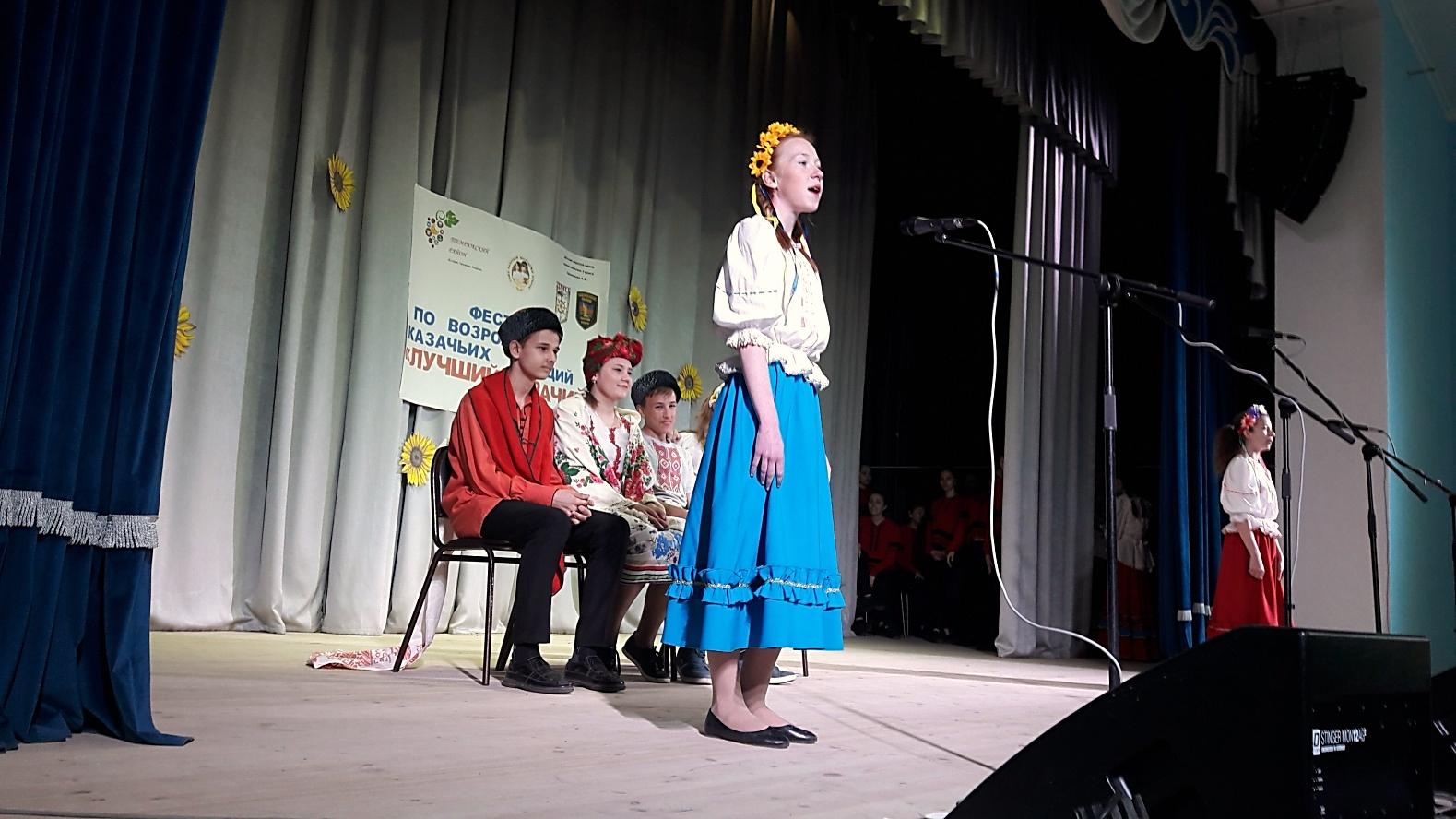 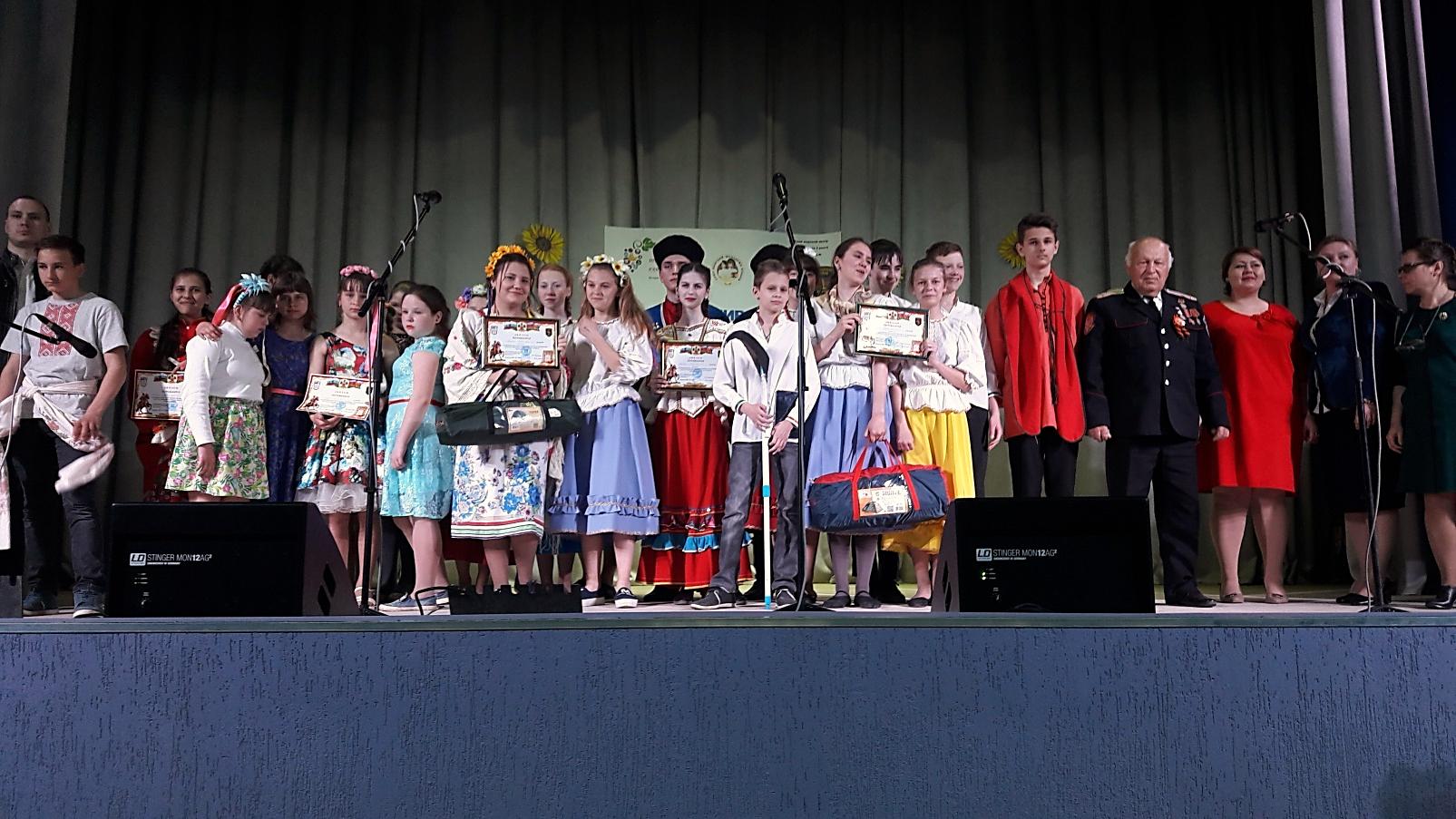 